PIANO DI LAVORO ANNUALE DEL DOCENTE A.S. 2023/24Nome e cognome del docenti: Carmela PepeDisciplina insegnata: Scienze della Terra, biologia.Libri di testo in uso: Helena Curtis, e altri “Introduzione alla biologia.verde“ Ed. ZanichelliClasse e Sezione: 2^GIndirizzo di studio: Chimica, Materiali, Biotecnologie sanitarie1. Competenze che si intendono sviluppare o traguardi di competenza	Osservare, descrivere ed analizzare fenomeni appartenenti alla realtà naturale e artificiale e riconoscere nelle varie forme i concetti di sistema e di complessitàacquisire i dati ed esprimere qualitativamente e quantitativamente i risultati delle osservazioni di un fenomeno attraverso grandezze fondamentali e derivate;individuare e gestire le informazioni per organizzare le attività sperimentali;Analizzare qualitativamente e quantitativamente fenomeni legati alle trasformazioni di energia a partire dall’esperienzautilizzare i concetti, i principi e i modelli della 	chimica fisica per interpretare la struttura dei sistemi e le loro trasformazioni;Saper applicare conoscenze acquisite alla vita reale2. Descrizione di conoscenze e abilità, suddivise in percorsi didattici, evidenziando per ognuna quelle essenziali o minime U.D. 0 Introduzione alla disciplina
ConoscenzeLa biologia e le sue specializzazioni Il metodo scientificoAbilitàRiconoscere la biologia e le sue varie specializzazioni come discipline di studio dei viventiRiconoscere le fasi del metodo scientificoU.D. 1 Organizzazione dei viventiConoscenzeCaratteristiche comuni ai tutti i viventiLivelli di organizzazione della materia vivente e caratteristiche dei viventi Ecosistemi (circuiti energetici, cicli alimentari, cicli bio-geochimici) AbilitàRiconoscere nella cellula l’unità funzionale di base della costruzione di ogni essere viventeRiconoscere gli ecosistemi come sistemi complessi caratterizzati da scambi di materia ed energiaObiettivi minimiRiconoscere nella cellula l’unità funzionale di base della vita Saper individuare le caratteristiche comuni ai tutti i viventiConoscere gli elementi di un ecosistema e le principali interazioni tra organismiU.D. 2 Evoluzione della specie e classificazione dei viventiConoscenzeTeorie pre-evoluzioniste e interpretative dell’evoluzione della specie Adattamento all’ambiente come risultato dell’evoluzioneConcetto di specie e nomenclatura binomia Classificazione dei viventiAbilitàSaper spiegare la teoria evolutiva di DarwinIllustrate la necessità di classificare gli organismi viventi Obiettivi minimiConoscere la teoria di DarwinConoscere il concetto di specie e la nomenclatura binomiaConoscere la classificazione dei viventi in regni e dominiU.D. 3 Le biomolecoleConoscenzeComposti organici nei viventiStruttura e funzioni delle molecole biologiche: carboidrati, lipidi, proteine, acidi nucleici AbilitàSaper descrivere le caratteristiche dei gruppi delle biomolecoleU.D. 4 La cellulaConoscenzeTeoria cellulareLe diverse tipologie di cellula (procariote, eucariote animale e vegetale) Struttura e funzioni degli organelli cellulariAbilitàRiconoscere la cellula come struttura di base di tutti gli esseri viventi.Saper descrivere le diverse tipologie di cellulaRiconoscere somiglianze e differenze tra cellula eucariote e procariote, animale e vegetale. Obiettivi minimiRiconoscere la cellula come struttura di base di tutti gli esseri viventi.Saper descrivere un modello semplificato di cellula.Riconoscere somiglianze e differenze tra cellula eucariote e procariote, animale e vegetale.U.D. 5 Il metabolismo energeticoConoscenzeProcesso di fotosintesi: reazione globale e organuli coinvoltiProcesso di respirazione cellulare: reazione globale e organuli coinvolti AbilitàRiconoscere il significato biologico della fotosintesiRiconoscere il significato biologico respirazione cellulareObiettivi minimiSaper descrivere per sommi capi la respirazione cellulare e conoscerne l'importanza per la cellula. Saper descrivere per sommi capi la fotosintesi e conoscerne l'importanza per la cellula.U.D. 6 La divisione cellulareConoscenzeCiclo cellulare Mitosi e meiosi AbilitàDescrivere le fasi del ciclo cellulareSaper riconoscere le differenze tra mitosi e meiosi Obiettivi minimiConoscere le principali differenze tra mitosi e meiosi.Riconoscere il ruolo biologico della mitosi e della meiosiU.D. 7 La riproduzioneConoscenzeLa riproduzione asessuataLa riproduzione sessuata nei diversi animaliApparato riproduttore umanoMetodi di regolazione della fertilitàPrincipali malattie a trasmissione sessuale 
AbilitàConfrontare la riproduzione sessuata ed asessuataDescrivere e confrontare l’apparato riproduttore maschile e femminile Obiettivi minimiConoscere la differenza tra riproduzione sessuata ed asessuata.Conoscere e descrivere gli apparati riproduttori maschile e femminileConoscere i principali metodi di contraccezioneConoscere le principali malattie a trasmissione sessuale3. Attività o percorsi didattici concordati nel CdC a livello interdisciplinareDa concordare nel C. d. C. - Educazione civicaNel corso dell’anno saranno dedicate 2 ore all’attività afferenti all’area dello sviluppo sostenibile.4. Tipologie di verifica, elaborati ed esercitazioni Verifiche orali e scritte strutturate e semistrutturate, prove di comprensione, ricerche guidate, relazioni.Le verifiche formative vengono svolte con domande orali alla classe e/o scritte da svolgere in autonomia dagli studenti.Nelle prove scritte sommative ogni verifica prevede l‘attribuzione di un voto in decimi (ottenuto dalla somma dei punteggi previsti dalla griglia di riferimento rapportata al punteggio massimo della prova e convertita in decimi).Per le domande aperte e per le verifiche orali si fa riferimento ad una griglia che tenga conto della conoscenza dei contenuti, della capacità di esposizione e rielaborazione e dell’uso di lessico specifico. In ogni prova scritta viene indicato il punteggio dei singoli quesiti.5. Criteri per le valutazioni Cfr criteri di valutazione nel PTOF6. Metodi e strategie didattiche Lezioni frontali o interattive; riflessioni sul processo di insegnamento-apprendimento e sul metodo di studio, lavoro individuale o di gruppo su esercizi o questionari e successiva discussione guidata collettiva a partire dagli elaborati; somministrazione di dispense relative ai contenuti teorici e di laboratorio; assegnazione di questionari ed esercizi da svolgere a casa con eventuale successiva correzione in classe; uso del libro di testo e di materiale integrativo fornito dal docente (es. presentazioni in PowerPoint) per lo studio individuale o per lavori in classe; assegnazione di esercizi personalizzati (valevole come attività di RECUPERO IN ITINERE); uso di audiovisivi; proiezione di immagini, spiegazioni e schemi alla lavagna; uso di un quaderno personale dell’alunno per l’esecuzione dei compiti assegnati a scuola o per casa, per eventuali appunti delle lezioni.Pisa li 30/11/2023	                                                                                             La docenteProf.ssa Carmela Pepe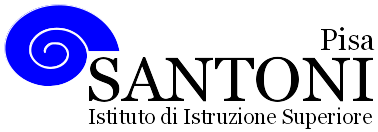 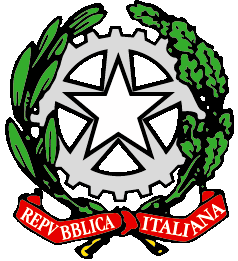 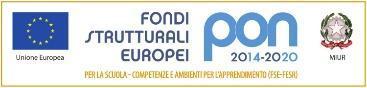 agraria agroalimentare agroindustria | chimica, materiali e biotecnologie | costruzioni, ambiente e territorio | sistema moda | servizi per la sanità e l'assistenza sociale | corso operatore del benessere | agenzia formativa Regione Toscana  IS0059 – ISO9001agraria agroalimentare agroindustria | chimica, materiali e biotecnologie | costruzioni, ambiente e territorio | sistema moda | servizi per la sanità e l'assistenza sociale | corso operatore del benessere | agenzia formativa Regione Toscana  IS0059 – ISO9001agraria agroalimentare agroindustria | chimica, materiali e biotecnologie | costruzioni, ambiente e territorio | sistema moda | servizi per la sanità e l'assistenza sociale | corso operatore del benessere | agenzia formativa Regione Toscana  IS0059 – ISO9001agraria agroalimentare agroindustria | chimica, materiali e biotecnologie | costruzioni, ambiente e territorio | sistema moda | servizi per la sanità e l'assistenza sociale | corso operatore del benessere | agenzia formativa Regione Toscana  IS0059 – ISO9001agraria agroalimentare agroindustria | chimica, materiali e biotecnologie | costruzioni, ambiente e territorio | sistema moda | servizi per la sanità e l'assistenza sociale | corso operatore del benessere | agenzia formativa Regione Toscana  IS0059 – ISO9001www.e-santoni.edu.ite-mail: piis003007@istruzione.ite-mail: piis003007@istruzione.itPEC: piis003007@pec.istruzione.itPEC: piis003007@pec.istruzione.it